FYI Training Unit of Competency Enrolment Form-FYI Staff to FillFYI Training Refund Policy-Enrolment FeesEnrolment fees paid for any course service to cover administrative components of service provision and are often mandatory fees in the cases of publicly funded courses. In these cases, enrolment fees are non-refundable once the course service has commenced.FYI Training’s general refund arrangements for all course services, including the provision of refunds to employers/industry for additional charges paid beyond the student and government contributions, are as follows: Refund ArrangementsMaterials Fees: Where a student withdraws from a scheduled course with at least 14 days’ notice prior to commencement of course a Full Refund will be offered. Where a student withdraws with less than 14 days’ notice prior to commencement of course then there will No entitlement to a Refund (Materials Fees only).Tuition Fees:Where a student withdraws from a course within 14 days of the course commencing student will be entitled to a full refund of Tuition Fees.Where a student withdraws from a course after 14 days of the course commencing then Tuition Fees will be incurred at a pro rata rate based on 1 x month in advance payment being required. For example, if after 2.5 months student decides to withdraw from a 12-month Diploma Program, then a student will be liable for a pro rata Tuition Fees of 3 months out of 12 (25% of overall Tuition Fees).Refunds Due to Non-Provision of ServicesAll fees levied are refunded in full if FYI Training is unable to commence the course service as agreed due to lack of Student numbers, a course or unit cancelled or re-scheduled to a time unsuitable to the student, a student is not given a place due to maximum numbers being reached, or other similar unforeseen circumstances.A full refund of relevant tuition fees will be paid at any time during delivery if a class is cancelled because of declining student numbers, no available training personnel, FYI Training is no longer approved to deliver government supported courses in the relevant jurisdiction, where FYI Training closes or due to other unforeseen circumstances.Where there is an instance of FYI Training being at fault due to unforeseen circumstances, FYI Training will endeavour to arrange for another course, or part of a course, to be provided to Students at no (extra) cost to the student as an alternative to a refund. Where the student agrees to this arrangement, FYI Training will not refund fees paid. overall Tuition Fees).Refunds Due to Request / Hardship ApplicationStudents may have extenuating circumstances that prevent them from attending scheduled course dates that may include but are not limited to illness, family or personal matters, or other reasons that are out of the ordinary. Where delivery has commenced, course fees have been paid and an employer or Student believes a special circumstance refund is warranted, the client may apply for a refund by writing to the Chief Financial Officer via email at: nedg@fyitraining.com FYI Training generally approves a pro rata refund of fees and charges at any time during the course of delivery if Students withdraw for reasons of personal circumstances beyond their control, such asSerious illness resulting in extended absence from course activities; Injury or disability that prevents the student from completing their course; or Other exceptional reasons at the discretion of FYI Training. In all cases, relevant documentary evidence (for example, medical certificate) is required. Details of all refunds are retained for audit purposes. Any decision in assessing extenuating circumstances rests with the Chief Financial Officer and shall be assessed on a case-by-case situation.All refund applications are assessed and processed within fourteen (14) days of the application being placed. The applicant will be advised in writing of the outcome of their application, including reasons for refusing a refund in cases where this occurs. FYI Training does not provide a refund in cases where a student has withdrawn from a qualification but has completed all the requirements for a lower-level qualification, which attracted a lower student fee. All clients have the right to appeal a refund decision made by FYI Training. Please refer to the FYI Training’s Complaints Policy for further informationAgreement SignaturesI acknowledge that I have read the Victorian Government’s VET Student Enrolment Privacy Notice.If you are under the age of 18 you will be required to have a legal guardian, co-sign this form. As the legal guardian of the above referenced student, I acknowledge I must read the refund policy and acknowledge to also adhere to the guidelines set out this policy.Victorian Government VET Student Enrolment Privacy NoticeThe Victorian Government, through the Department of Education and Training (the Department), develops, monitors and funds vocational education and training (VET) in Victoria. The Victorian Government is committed to ensuring that Victorians have access to appropriate and relevant VET services. Under the Data Provision Requirements 2012, FYI Training is required to collect personal information about you and to disclose that personal information to the National Centre for Vocational Education Research Ltd (NCVER). Any personal information collected by the Department for VET purposes is protected in accordance with the Privacy and Data Protection Act 2014 (Vic) and the Health Records Act 2001 (Vic). NCVER will collect, hold, use and disclose your personal information in accordance with the Privacy Act 1988 (Cth), the VET Data Policy and all NCVER policies and protocols (including those published on NCVER’s website at www.ncver.edu.au). Collection of your dataFYI Training is required to provide the Department with student and training activity data. This includes personal information collected in the FYI Training enrolment form and unique identifiers such as the Victorian Student Number (VSN) and the Commonwealth’s Unique Student Identifier (USI).FYI Training provides data to the Department in accordance with the Victorian VET Student Statistical Collection Guidelines, available at http://www.education.vic.gov.au/training/providers/rto/Pages/datacollection.aspx. Use of your dataThe Department uses student and training data, including personal information, for a range of VET purposes including administration, monitoring and planning.Your personal information (including the personal information contained on this enrolment form and your training activity data) may be used or disclosed by FYI Training for statistical, regulatory and research purposes. FYI Training may disclose your personal information for these purposes to third parties, including:School – if you are a secondary student undertaking VET, including a school-based apprenticeship or traineeship;Employer – if you are enrolled in training paid by your employer;Commonwealth and State or Territory government departments and authorised agencies;NCVER;Organisations conducting student surveys; andResearchers.A student’s USI may be used for specific VET purposes including the verification of student data provided by FYI Training; the administration and audit of VET providers and programs; education-related policy and research purposes; and to assist in determining eligibility for training subsidies.Disclosure of your dataAs necessary and where lawful, the Department may disclose VET data, including personal information, to its contractors, other government agencies, professional bodies and/or other organisations for VET-related purposes. In particular, this includes disclosure of VET student and training data to the Commonwealth and the National Centre for Vocational Education Research (NCVER).Personal information disclosed to NCVER may be used or disclosed for the following purposes:Issuing a VET Statement of Attainment or VET Qualification, and populating Authenticated VET Transcripts;facilitating statistics and research relating to education, including surveys;understanding how the VET market operates, for policy, workforce planning and consumer information; andadministering VET, including program administration, regulation, monitoring and evaluation.Legal and RegulatoryThe Department’s collection and handling of enrolment data and VSNs is authorised under the Education and Training Reform Act 2006 (Vic). The Department is also authorised to collect and handle USIs in accordance with the Student Identifiers Act 2014 (Cth) and the Student Identifiers Regulation 2014 (Cth). Survey participationYou may be contacted to participate in a survey conducted by NCVER or a Department-endorsed project, audit or review relating to your training. This provides valuable feedback on the delivery of VET programs in Victoria.Please note you may opt out of the NCVER survey at the time of being contacted.Consequences of not providing your informationFailure to provide your personal information may mean that it is not possible for you to enrol in VET and/or to obtain a Victorian Government VET subsidyAccess, correction and complaintsYou have the right to seek access to or correction of your own personal information. You may also complain if you believe your privacy has been breached.For further information, please contact FYI Training’s Privacy Officer in the first instance by phone 1300 884 133 or email nedg@fyitraining.com.au. Further informationFor further information about the way the Department collects and handles personal information, including access, correction and complaints, go to https://www.education.vic.gov.au/pages/privacypolicy.aspx. For further information about Unique Student Identifiers, including access, correction and complaints, go to http://www.usi.gov.au/Students/Pages/student-privacy.aspx.Agreement SignaturesI acknowledge that I have read the Victorian Government’s VET Student Enrolment Privacy Notice.Parental/guardian consent is required for all students under the age of 18.Course 
PaymentPersonal DetailsPersonal DetailsPersonal DetailsPersonal DetailsPersonal DetailsPersonal DetailsPersonal DetailsTitleSurname/Family NameSurname/Family NameOther/Middle NameOther/Middle NamePreferred NamePreferred NameGiven Name(s)Given Name(s)Date of BirthDate of BirthGenderGenderTown/City of BirthTown/City of BirthCountryCountryPhone Number (best)Phone Number (best)Phone (other)Phone (other)Email AddressEmail AddressUSI USI VSN VSN ResidenceResidenceResidenceResidenceStreet name & numberSuburb/TownPostcodeEmergency ContactEmergency ContactEmergency ContactEmergency ContactContact PersonRelationship to youContact NumberIntended Course of StudyIntended Course of Study  HLTAID009 Provide Cardiopulmonary Resuscitation   HLTAID009 Provide Cardiopulmonary Resuscitation   HLTAID011 Provide First Aid   HLTAID011 Provide First Aid   HLTAID012 Provide First Aid in an Education and Care Setting    HLTAID012 Provide First Aid in an Education and Care Setting  Commencement DateSchoolingSchoolingSchoolingSchoolingSchoolingSchoolingAre you currently attending secondary school?Are you currently attending secondary school?Yes      NoYes      NoYes      NoYes      NoHighest School Level/Grade Completed: In what year?Where did you complete it?Do you hold any prior higher education? No   Yes  (If yes, select the highest qualification you hold below) No   Yes  (If yes, select the highest qualification you hold below) No   Yes  (If yes, select the highest qualification you hold below) No   Yes  (If yes, select the highest qualification you hold below) No   Yes  (If yes, select the highest qualification you hold below) Certificate I Certificate II Certificate III (or Trade Certificate) Certificate IV (or Advanced Certificate/Technician) Certificate I Certificate II Certificate III (or Trade Certificate) Certificate IV (or Advanced Certificate/Technician) Certificate I Certificate II Certificate III (or Trade Certificate) Certificate IV (or Advanced Certificate/Technician) Diploma (or Associate Diploma) Advanced Diploma or Associate Degree Bachelor Degree or Higher Degree
 Certificates other than Diploma (or Associate Diploma) Advanced Diploma or Associate Degree Bachelor Degree or Higher Degree
 Certificates other than Diploma (or Associate Diploma) Advanced Diploma or Associate Degree Bachelor Degree or Higher Degree
 Certificates other thanPlease select what best describes your prior education completed:Please select what best describes your prior education completed:Please select what best describes your prior education completed:Please select what best describes your prior education completed:Please select what best describes your prior education completed:Please select what best describes your prior education completed: Australian   Australian Equivalent   International (not recognized in Australia) Australian   Australian Equivalent   International (not recognized in Australia) Australian   Australian Equivalent   International (not recognized in Australia) Australian   Australian Equivalent   International (not recognized in Australia) Australian   Australian Equivalent   International (not recognized in Australia) Australian   Australian Equivalent   International (not recognized in Australia)ImpairmentsImpairmentsImpairmentsDo you consider yourself to have a disability, impairment or long-term condition?Do you consider yourself to have a disability, impairment or long-term condition?Yes     NoIf yes, please state any relevant informationIndigenous StatusIndigenous StatusIndigenous StatusIndigenous StatusIndigenous StatusNeither Aboriginal nor Torres Strait Islander Aboriginal Torres Strait IslanderNeither Aboriginal nor Torres Strait Islander Aboriginal Torres Strait IslanderNeither Aboriginal nor Torres Strait Islander Aboriginal Torres Strait IslanderPrimary Language SpokenPrimary Language SpokenPrimary Language SpokenEnglish ProficiencyEnglish ProficiencyVery Well Spoken     Well Spoken      Not Well Spoken     Not at All SpokenVery Well Spoken     Well Spoken      Not Well Spoken     Not at All SpokenStudy ReasonStudy ReasonPlease select only ONE of the following which best describes your primary reason for undertaking this course.Please select only ONE of the following which best describes your primary reason for undertaking this course. To get a job Requirements for my job To develop my existing business Extra skills for my job To start my own business To get into another course of study To try a different career For personal reason or self-development To get a better job or promotion Other reasons not listedEmployment StatusEmployment StatusPlease select only ONE of the following which best describes your current employment status.Please select only ONE of the following which best describes your current employment status. Full time employee Employed – unpaid work Part time employee Extra skills for my job Self-employed – not employing others To get into another course of study Self-employed – employing others For personal reason or self-developmentPlease select only ONE of the following which best describes your current or recent occupation.Please select only ONE of the following which best describes your current or recent occupation. Managers Sales Workers Professionals Machinery Operators and Drivers Technicians and Trade Workers Labourers Community and Personal Service Workers Other Clerical and Administrative Workers N/A (skip to course information)Please select only ONE of the following which best describes the industry of your current or previous employer. Please select only ONE of the following which best describes the industry of your current or previous employer.  Agriculture, Forestry and Fishing Information, Media and Telecommunications Mining Financial and Insurance Services Manufacturing Rental, Hiring and Real Estate Services Electricity, Gas, Water and Waste Services Professional, Scientific and Technical Services Construction Administrative and Support Services Wholesale Trade Public Administration and Safety Retail Trade Education and Training Accommodation and Food Services Health Care and Social Assistance Transport, Postal and Ware housing  Arts and Recreation Services Other OtherCitizenshipCitizenshipCitizenshipCitizenshipCitizenship StatusCitizenship StatusCitizenship StatusCitizenship Status Australian Citizen Permanent Resident Permanent Resident Overseas Resident (Unable to Enrol at FYI) Student Identification PresentedStudent Identification PresentedStudent Identification PresentedStudent Identification Presented Green Medicare Card Green Medicare Card Australian Birth Certificate Australian Birth Certificate Current Health Care card Current Health Care card Proof of Identification Card Proof of Identification Card Blue Pension Card Blue Pension Card Key Pass Card Key Pass Card Victorian Drivers License/Learners Permit Victorian Drivers License/Learners Permit Australian Passport Australian Passport Current New Zealand Passport Current New Zealand PassportStudent nameSignatureDateParent/Guardian nameSignatureDateStudent nameSignatureDateParent/Guardian nameSignatureDatePayment competed by:Payment competed by:Payment competed by: Self Self Job Network Third Party Third Party OtherIf not yourself, payment of fees is to be completed by authorised personnel nominated for fees and charges. If not yourself, payment of fees is to be completed by authorised personnel nominated for fees and charges. If not yourself, payment of fees is to be completed by authorised personnel nominated for fees and charges. Payee NamePhone NumberAddressCredit Card Payment AuthorityCredit Card Payment AuthorityCredit Card Payment AuthorityCredit Card Payment AuthorityCredit Card Payment AuthorityCredit Card Payment AuthorityCredit Card Payment AuthorityCredit Card Payment AuthorityCredit Card Payment AuthorityCredit Card Payment AuthorityCredit Card Payment AuthorityCredit Card Payment AuthorityCredit Card Payment AuthorityCredit Card Payment AuthorityCredit Card Payment AuthorityCredit Card Payment AuthorityCredit Card Payment AuthorityCredit Card Payment AuthorityCredit Card Payment AuthorityCredit Card Payment AuthorityCredit Card Payment AuthorityCredit Card Payment AuthorityCredit Card Payment AuthorityCredit Card Payment AuthorityCredit Card Payment AuthorityCredit Card Payment AuthorityCredit Card Payment AuthorityCredit Card Payment AuthorityCredit Card Payment AuthorityCredit Card Payment AuthorityCredit Card Payment AuthorityCredit Card Payment AuthorityName As shown On CardName As shown On CardName As shown On CardName As shown On CardName As shown On CardName As shown On CardName As shown On CardName As shown On CardName As shown On CardCard TypeCard Type Visa  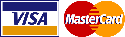  Visa   Visa   Visa   Visa   Visa   Visa   Visa   Visa   Visa   Visa   Visa   Visa   Visa   Visa   Visa   Visa   Visa   Visa   Mastercard 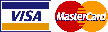  Mastercard  Mastercard  Mastercard  Mastercard  Mastercard  Mastercard  Mastercard  Mastercard  Mastercard  Mastercard Card NumberCard NumberCard NumberIf not yourself, payment of fees is to be completed by authorised personnel nominated for fees and charges. If not yourself, payment of fees is to be completed by authorised personnel nominated for fees and charges. If not yourself, payment of fees is to be completed by authorised personnel nominated for fees and charges. If not yourself, payment of fees is to be completed by authorised personnel nominated for fees and charges. If not yourself, payment of fees is to be completed by authorised personnel nominated for fees and charges. If not yourself, payment of fees is to be completed by authorised personnel nominated for fees and charges. If not yourself, payment of fees is to be completed by authorised personnel nominated for fees and charges. If not yourself, payment of fees is to be completed by authorised personnel nominated for fees and charges. If not yourself, payment of fees is to be completed by authorised personnel nominated for fees and charges. If not yourself, payment of fees is to be completed by authorised personnel nominated for fees and charges. If not yourself, payment of fees is to be completed by authorised personnel nominated for fees and charges. If not yourself, payment of fees is to be completed by authorised personnel nominated for fees and charges. If not yourself, payment of fees is to be completed by authorised personnel nominated for fees and charges. If not yourself, payment of fees is to be completed by authorised personnel nominated for fees and charges. If not yourself, payment of fees is to be completed by authorised personnel nominated for fees and charges. If not yourself, payment of fees is to be completed by authorised personnel nominated for fees and charges. If not yourself, payment of fees is to be completed by authorised personnel nominated for fees and charges. If not yourself, payment of fees is to be completed by authorised personnel nominated for fees and charges. If not yourself, payment of fees is to be completed by authorised personnel nominated for fees and charges. If not yourself, payment of fees is to be completed by authorised personnel nominated for fees and charges. If not yourself, payment of fees is to be completed by authorised personnel nominated for fees and charges. If not yourself, payment of fees is to be completed by authorised personnel nominated for fees and charges. If not yourself, payment of fees is to be completed by authorised personnel nominated for fees and charges. If not yourself, payment of fees is to be completed by authorised personnel nominated for fees and charges. If not yourself, payment of fees is to be completed by authorised personnel nominated for fees and charges. If not yourself, payment of fees is to be completed by authorised personnel nominated for fees and charges. If not yourself, payment of fees is to be completed by authorised personnel nominated for fees and charges. If not yourself, payment of fees is to be completed by authorised personnel nominated for fees and charges. If not yourself, payment of fees is to be completed by authorised personnel nominated for fees and charges. If not yourself, payment of fees is to be completed by authorised personnel nominated for fees and charges. If not yourself, payment of fees is to be completed by authorised personnel nominated for fees and charges. If not yourself, payment of fees is to be completed by authorised personnel nominated for fees and charges. ExpiryExpiryExpiryExpiryExpiryExpirymmmmmmmmyyyyyyyyyyyyCVVAmount to be ChargedAmount to be ChargedAmount to be ChargedAmount to be ChargedAmount to be ChargedAmount to be ChargedDate of Charge ApprovalDate of Charge ApprovalDate of Charge ApprovalDate of Charge ApprovalDate of Charge ApprovalDate of Charge ApprovalDate of Charge ApprovalDate of Charge Approval